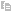 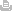 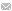 Upis ocean iz predmeta Metodička praksa upoznavanja okoline održaće se u petak , 01.10., kabinet 3, održaće se u petak , 01.10., kabinet 3, u 8h..Ispiti Stručna praksa 3 i 4 održaće se u petak , 01.10., kabinet 3, sa početkom u 8h.održaće se u petak , 01.10., kabinet 3, u 8h.